L'Arc-en-Ciel, Regroupement de parents et de personnes handicapées mandataire du volet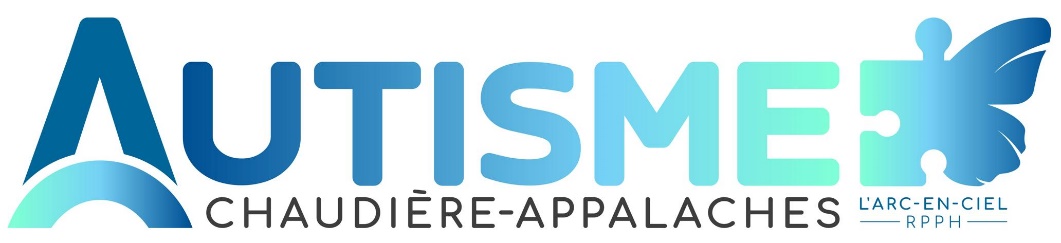 Propose un "Groupe de socialisation" Pour les personnes autistes de 18 à 30 ansSoucieux d’élargir notre offre de service, nous souhaitons proposer une nouvelle formule de groupe. Nous devons évidemment nous adapter au contexte actuel, c’est donc pour cela que ce projet débutera de façon virtuelle en attendant le moment où nous pourrons nous rassembler de nouveau en groupe. Par le biais de ce service, nous souhaitons offrir la possibilité à de jeunes adultes autistes de 18 à 30 ans désirant développer des habilités relationnelles, sociales, d'autonomie et de travail, d’intégrer un groupe de socialisation. Ce groupe sera animé par une intervenante et offert aux résidents du territoire de Chaudière-Appalaches.L’offre de service actuelle comprend des rencontres virtuelles et pourra être bonifiée en ajoutant des ateliers d’intégration, des activités ainsi que des sorties sociales.Lieu : 	En ligne Intervenante :	Lina DuquetCoût :	Inscription gratuite pour les résidents Chaudière-AppalachesInformations et inscriptions :Lina Duquet Coordonnatrice du mandat régionalPar courriel : autisme@arcencielrpph.com ou par téléphone au 418-241-9454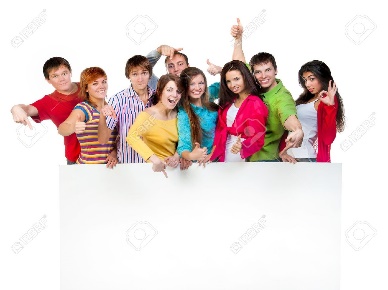 